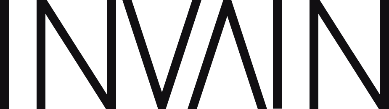 FORMULARIO DE DESISTIMIENTO(Sólo debe cumplimentar y enviar el presente formulario si desea desistir del contrato)A LA ATENCIÓN DE:INVAIN STORE S.L.U.Carretera de Fuencarral 44Edificio 9, Loft 1828108 Alcobendas (Madrid)Tel: 916295795Email: atencionalcliente@invain.com- Por la presente le comunico que desisto de mi contrato de venta del siguiente bien o bienes con referencia NºReferencia Nº _________________________________________________________________Referencia Nº _________________________________________________________________- Pertenecientes al pedido Nº __________________  con fecha de compra_________________-Nombre y apellidos del comprador/es_____________________________________________________________________________-Domicilio del comprador/es_____________________________________________________________________________-Teléfono de contacto del comprador/es_____________________________________________________________________________Si la dirección de envío es distinta a la del comprador deberá rellenar los siguientes datos:- Nombre del destinatario _______________________________________________________-Domicilio del destinatario _______________________________________________________Firma del/los consumidor/es                                                                     Fecha__________________(Sólo si el presente formulario se presenta en papel)